Протокол № 16районного этапа V Всероссийскогоконкурса юных чтецов  «Живая классика»Дата проведения: 11 марта 2016 годаМесто проведения: МБУ УК «Детская библиотека»Члены комиссии:1.	 Кузнецова Ольга Вениаминовна – учитель русского языка и литературы общеобразовательной средней школы №2 с. Большая Глушица2.	Ирмагамбетова Алтнай Рамазановна – педагог дополнительного образования СП «Дом детского творчества» ГБОУ СОШ №1 «ОЦ» с. Большая Глушица3.	Конорева Ольга Васильевна – заведующий детской библиотекой МБУ УКДурнова Евдокия - 5кл, ГБОУ СОШ «ОЦ» с. Александровка (Басня Л.Н.Толстой  «Отчего зло бывает на свете») рук: Афанасьева Елена АнатольевнаЛаврененко Дарья – 5кл, ГБОУ СОШ №2 «ОЦ»  с. Большая Глушица (Ю. Яковлев «Девочки Васильевского острова») рук: Е.Г. Колесова Фролова Наталия -  6 кл, ГБОУ СОШ «ОЦ» с. Александровка (Светлана Алексиевич «Последние свидетели»)  (отрывок «Он оглянуться боялся…» рук: Афанасьева Елена Анатольевна – 3 местоКузьмин Данила - 6 кл, ГБОУ ООШ с. Новопавловка (Н. В. Гоголь «Майская ночь или утопленница») рук: Е.А. Елистратова Мокшина Софья – 7 кл, ГБОУ СОШ №2 «ОЦ»  с. Большая Глушица ( А. Чехов «Неудача») рук: Л.А. Резникова – 2 местоРоманцов Николай – 7кл, ГБОУ СОШ №2 «ОЦ»  с. Большая Глушица (Е. Габова «Не пускайте рыжую на озеро») рук: Л.А. Резникова  - 1 местоЧогонов Павел -8 кл, ГБОУ СОШ №2 «ОЦ»  с. Большая Глушица (М. Шолохов «Судьба человека» отрывок») рук: О.В. Кузнецова – 3 местоТюрникова Анастасия – 9кл, ГБОУ СОШ №2 «ОЦ»  с. Большая Глушица (В. Каверин «Два капитана» отрывок) рук: Е.Г. Колесова – 3 место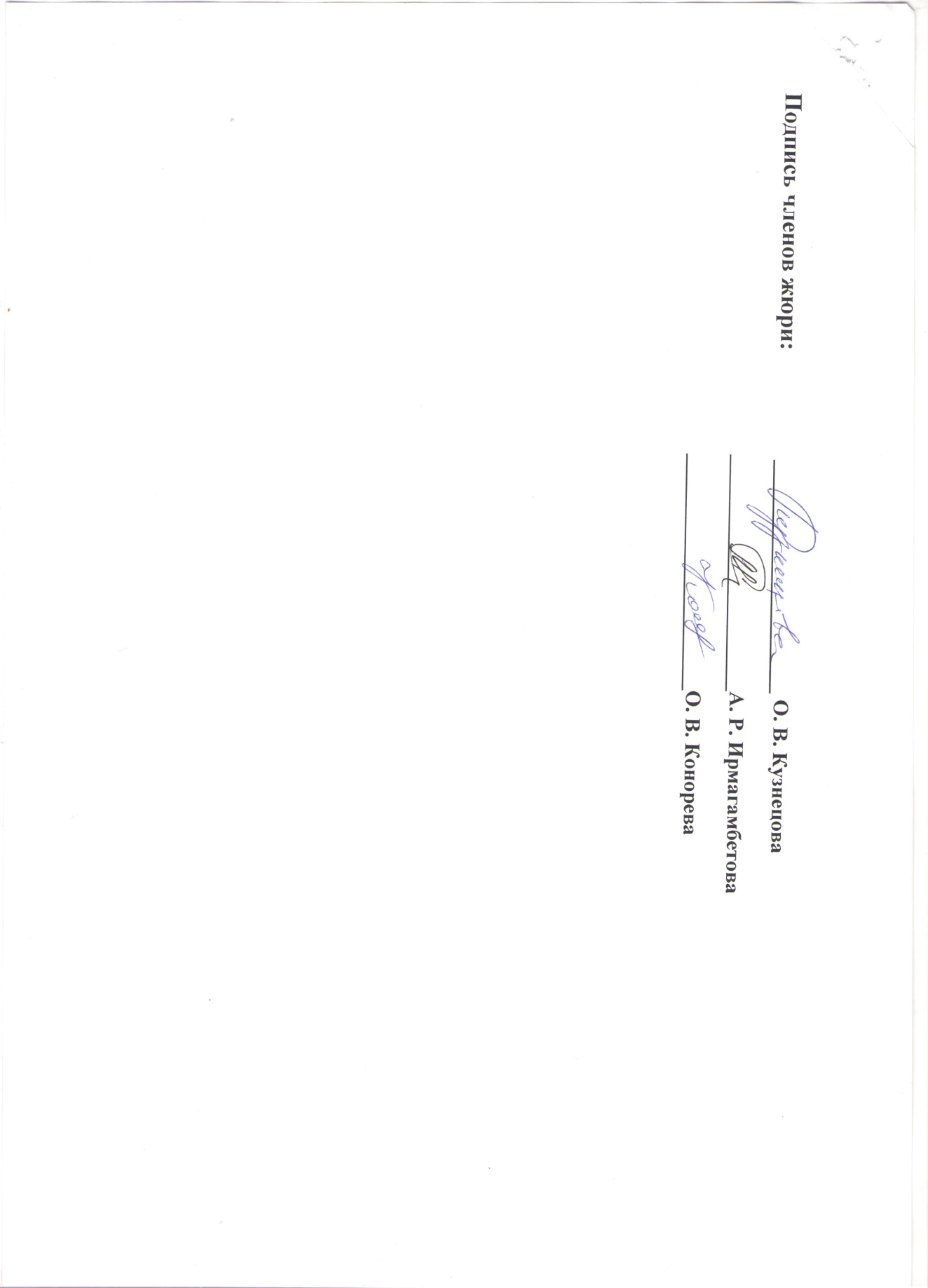 